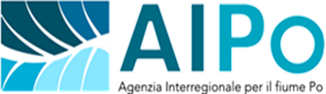 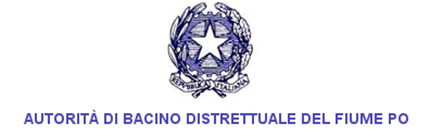 Verbale n. 2 riunione del 29 Luglio 2020Oggetto: Verbale n. 2 del CUG per le pari opportunità, la valorizzazione del benessere di chi lavora e contro le discriminazioni (art. 21, L183/2010)	In data 29 Luglio 2020 alle ore 11 in videoconferenza, si è tenuta la seconda seduta del ricostituito Comitato Unico di Garanzia – “CUG” – costituito con Determina n. 1662 del 18/12/2019 e convocata dal Presidente - dott. Carlo Perati ai sensi dell’art. 5, comma 2 del vigente Regolamento, e per la trattazione del seguente ordine del giorno, come indicato nella convocazione del 21/07/2020 e trasmessa tramite posta elettronica.Ordine del giorno:1. attuazione misure Covid-19 a seguito della L. n. 77 del 20202. interventi organizzativi DTC;3. Formazione componenti CUG;Varie ed eventuali.A seguito della convocazione di tutti i componenti legittimati a partecipare alla riunione, viene constata la presenza dei seguenti componenti:Direttore AIPO Ing. Luigi Mille;Dott. Carlo Perati (Presidente CUG)Dott.ssa Cinzia Festa (componente effettiva – AIPo);Dott.ssa  Maria Elena Poggi (componente effettiva - Adbpo) ;Arch. Luigi Caligiuri (componente effettivo – AIPo);Sig. Mariuccia Grasso (componente effettiva – AIPo);Geom. Giovanni Palombo (componente effettivo – AIPo)Dott.ssa Rosalia Fiorita (componente supplente – AIPo);Dott Filippo Cambareri (componente supplente – AIPo);Dott. Emanuele Fino.Il Segretario di Adbpo dott. Meuccio Berselli, comunica l’impossibilità di essere presente alla seduta e delega il Direttore AIPo ing. Mille a rappresentarlo.PUNTO N. 1 O.d.G. – attuazione misure Covid-19 a seguito della L. n. 77 del 2020- Fase 3Con riferimento al punto n. 1, per la Direzione, il Dott. Cambareri, presenta il nuovo documento “Misure anti COVID” specificando che la disposizione decorrerà dal 1.8.2020 ed è valevole fino al prossimo provvedimento.Il CUG prende atto di quanto rappresentato dal Dott. Cambareri.PUNTO N. 2 O.d.G. – Interventi organizzativi DTCPrende la parola il dott. Cambareri rappresentando al CUG le nuove disposizioni inerenti gli interventi organizzativi DTC.Il Comitato prende atto e accetta favorevolmente.	PUNTO N. 3  O.d.G.  – Formazione componenti CUGIn merito al punto n. 3 dell’O. d G. il Presidente propone di rimandare eventuali proposte e valutazioni al prossimo incontro.Il Comitato accetta favorevolmente la proposta.	VARIE ED EVENTUALI Il Presidente in relazione alle azioni positive 2018-2020 delibera n.22, evidenzia quanto stabilito  al punto 3) lettera B  “azioni positive dal punto di vista del benessere organizzativo, al punto d) era stata individuata l’istituzione di una consigliera di fiducia incaricata di fornire ascolto , consulenza e assistenza alle lavoratrici e ai lavoratori”, e rappresenta la necessità di programmare delle giornate di formazione per tutto il personale con riferimento alle tematiche del benessere organizzativo, gestione dei conflitti ecc..Il Comitato accetta favorevolmente la proposta.La seduta termina alle ore 12.00Il presente verbale sarà inviato a tutti i componenti convocati per la sottoscrizione.FIRMA dei COMPONENTI PRESENTI ALLA SEDUTA: PresidenteDott. Carlo Perati